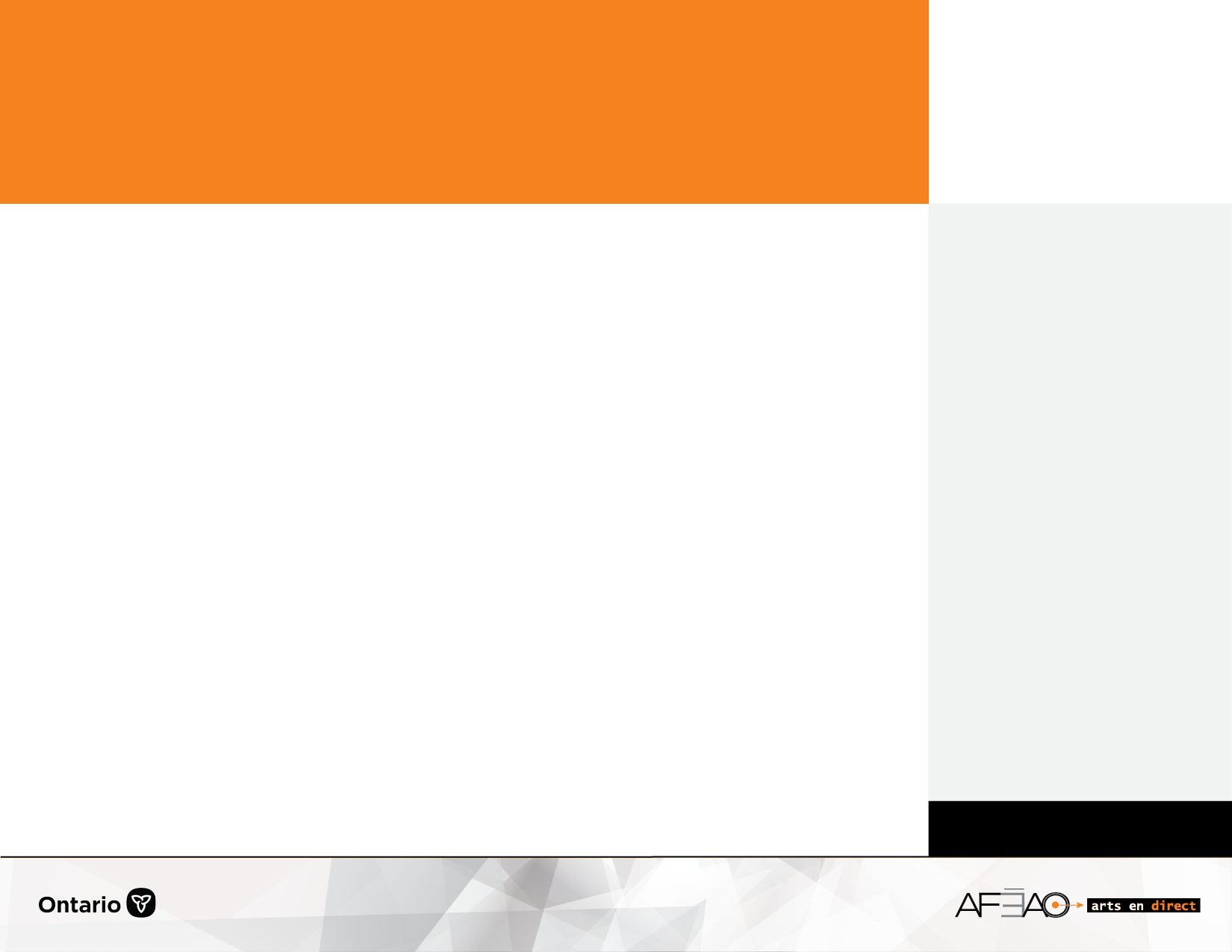 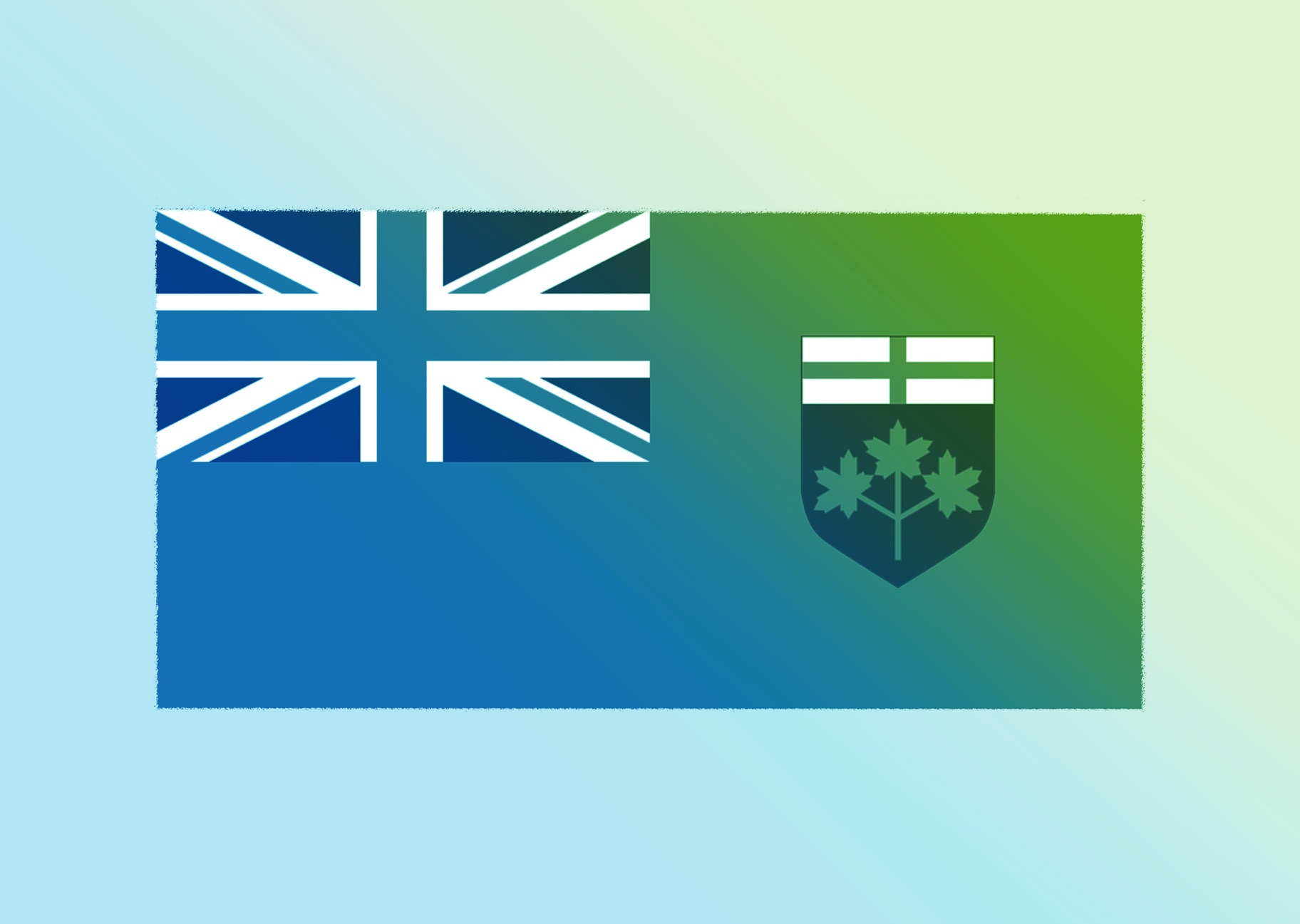 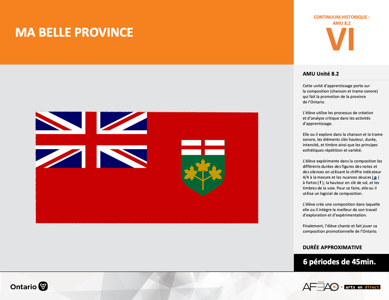 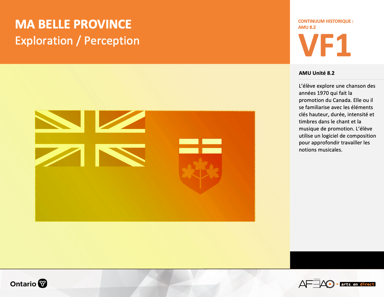 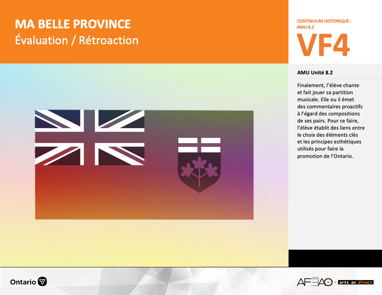 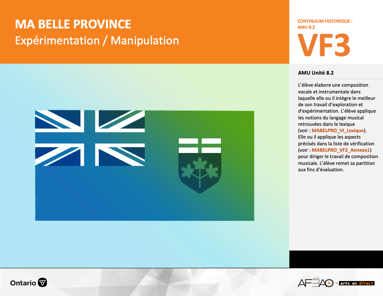 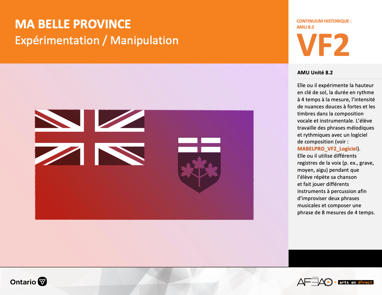 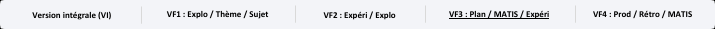 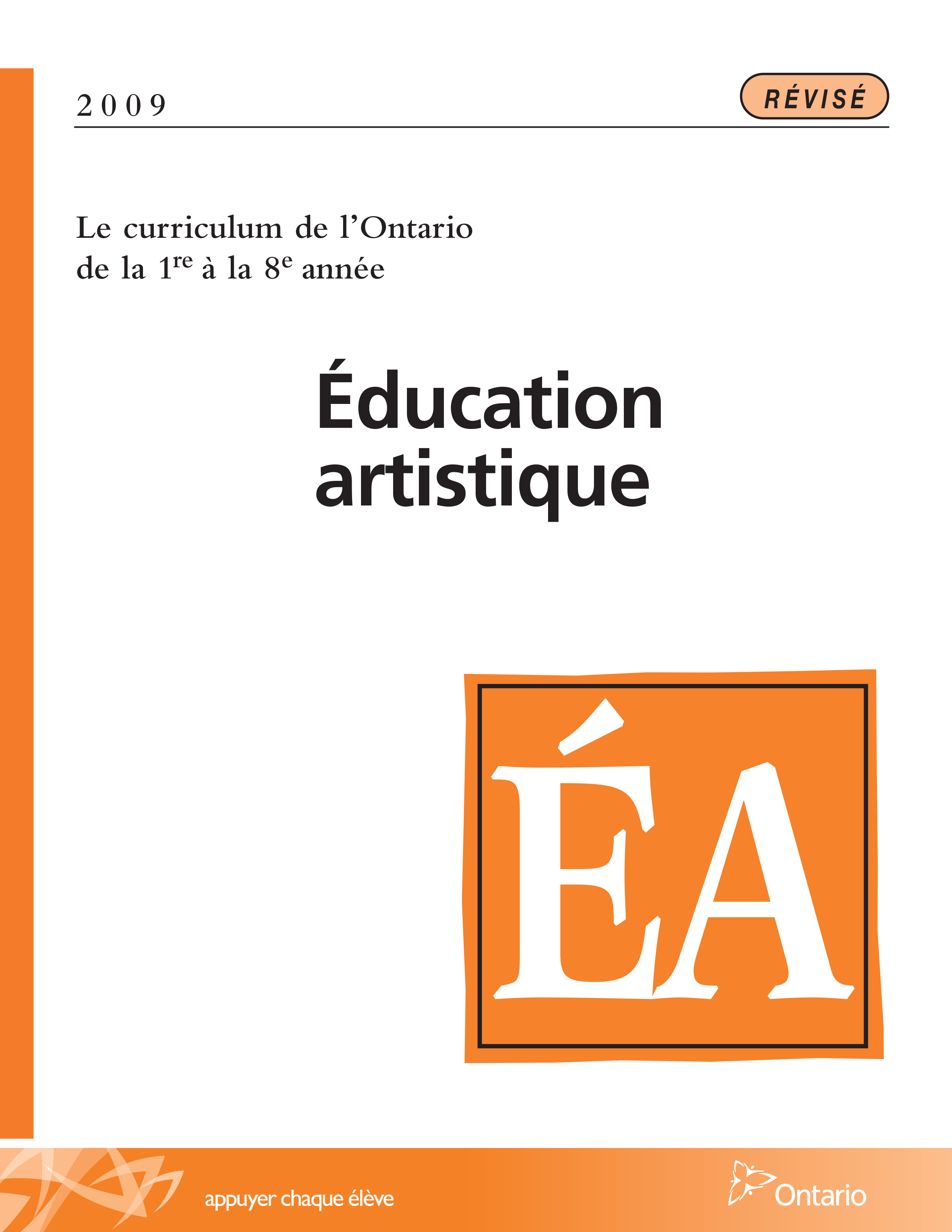 Table des matières Description Liste des attentes et contenusMusique - 8e annéeTableau des fondements théoriques à l’étudeMusique - 8e annéeDéroulementExécution / Production / Réalisation DescriptionCette unité d’apprentissage porte sur la composition (chanson et trame sonore) qui fait la promotion de la province de l’Ontario. L’élève utilise les processus de création et d’analyse critique dans les activités d’apprentissage. Elle, il ou iel explore dans la chanson et la trame sonore, les éléments clés hauteur, durée, intensité, et timbre ainsi que les principes esthétiques répétition et variété. L’élève expérimente dans la composition les différents durées des figures des notes et des silences en utilisant le chiffre indicateur 4/4 à la mesure et les nuances douces ( p ) à fortes ( f ), 
la hauteur en clé de sol, et les timbres de la voix. Pour ce faire, elle, il ou iel utilise un logiciel de composition. L’élève crée une chanson et une composition dans laquelle elle, il ou iel intègre le meilleur de son travail d’exploration et d’expérimentation. Finalement, l’élève chante et fait 
jouer sa composition promotionnelle de l’Ontario.Description de chaque étape du déroulement VF (fragmentée) VF3 : Exécution / Production / Réalisation L’élève élabore une composition vocale et instrumentale dans laquelle elle, il ou iel intègre le meilleur de son travail d’exploration et d’expérimentation. L’élève applique les notions du langage musical retrouvées dans le lexique (voir : MABELPRO_VI_Lexique). Elle, il ou iel applique les aspects précisés dans la liste de vérification (voir : MABELPRO_VF2_Annexe1) pour diriger le travail de composition musicale. 
L’élève remet sa partition aux fins d’évaluation.Liste des attentes et contenus À la fin de la 8e année, l’élève doit pouvoir :MUSIQUEAttente :D1. produire en jouant des compositions en appliquant les fondements à l’étude et en suivant le processus de création artistique. D2. communiquer son analyse et son appréciation de diverses œuvres musicales en utilisant les termes justes et le processus d’analyse critique. D3. expliquer la dimension sociale et culturelle de la musique ainsi que les fondements l’étude dans diverses œuvres musicales d’hier et d’aujourd’hui, provenant d’ici et d’ailleurs.CONTENUS D’APPRENTISSAGEPour satisfaire aux attentes, l’élève doit pouvoir :Production et expression D1.1 recourir au processus de création artistique pour réaliser diverses œuvres musicales. D1.2 créer des compositions musicales dans un but précis et pour une audition ciblée. D1.3 interpréter des compositions musicales contemporaines en suivant les techniques d’interprétations. D1.4 interpréter une variété de chansons provenant de différentes époques et cultures, à l’unisson, à deux voix, à trois voix ou a capella en démontrant une assurance et un contrôle des techniques vocales.Analyse et appréciationD2.1 recourir au processus d’analyse critique pour analyser et apprécier diverses œuvres (compositions) musicalesD2.2 analyser, à l’aide des fondements à l’étude, plusieurs œuvres musicales – les siennes, celles de ses pairs et celles de musiciennes et musiciens contemporains. D2.3 exprimer de différentes façons son appréciation d’œuvres musicales reflétant la culture d’un groupe ou d’une communauté.Connaissance et compréhensionD3.1 démontrer sa compréhension de la notation musicale traditionnelle en exécutant une partition. D3.2 reconnaître les caractéristiques de musiques contemporaines en dégageant le timbre de différents regroupements d’instruments 
et d’arrangements vocaux selon le genre de musique. D3.3 expliquer des facteurs culturels, géographiques, politiques et économiques qui peuvent influencer la création d’œuvres musicales. D3.4 comparer di ders indices socioculturels, y compris des référents culturels de la francophonie relevés dans les œuvres étudiées. Tableau des fondements théoriques à l’étudeMUSIQUE 
FONDEMENTS À L’ÉTUDE 8E ANNÉEDéroulementExécution / Production / RéalisationMatériel, outil, équipement, préparation de l’espace Prévoyez utiliser le logiciel de composition (voir : MABELPRO_VF1_Logiciel).Enseignante / Enseignant Utilisez la grille d’observation (voir : MABELPRO_VF3_Annexe1).Présentez de nouveau la liste de vérification (MABELPRO_VF2_Annexe1).Circulez pour appuyer chaque élève individuellement.Élève Consolide les apprentissages en un travail final de ta chanson de promotion de l’Ontario (chanson et accompagnement avec un refrain et deux couplets en phrases de 8 mesures à 4 temps).Intègre au travail final : les éléments clé du langage musical retrouvé dans le lexique;les aspects précisés dans la liste de vérification à la rédaction de la chanson; les aspects précisés dans la liste de vérification à la composition de l’accompagnement;réutilise les meilleures mesures créées lors de l’expérimentation dans ta composition finale.Démontre une connaissance du texte en levant les yeux pour chanter.Démontre la technique vocale appropriée reliée à :la posture appropriée : debout les pieds légèrement écartés, à la largeur du bassin; les épaules et le cou sont détendus;le menton est légèrement rentré;le dos est droit.la respiration abdominale permet d'accumuler le plus d’air possible dans les poumons avant de commencer la chanson : l’inspiration se fait par le nez en se gonflant comme un ballon de plage et en ne se montant pas les épaules;l’expiration se fait ensuite aussi par le nez.l’articulation : clarté de prononciation de toutes les syllabes;en particulier, la syllabe de la fin des mots.Chante ta chanson avec accompagnement instrumental du logiciel.DOCUMENTS D’ACCOMPAGNEMENTMABELPRO_VI_LexiqueMABELPRO_VF1_LogicielMABELPRO_VF2_Annexe1MABELPRO_VF3_Annexe1